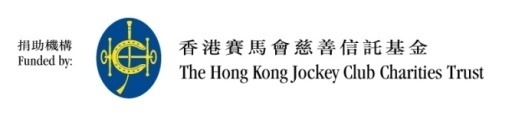 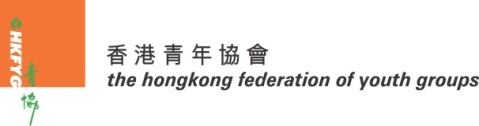 香港青年協會香港中山青年義工團為加深香港青年義工對內地志願工作的認識，本會將與中山市志願者聯合會合作舉辦《香港中山青年義工團》，安排本地青年義工前赴中山，透過提供服務實踐機會和認識中山傳統文化，增加本港青年對國內民生的關注、拓闊眼界和思維，藉以提升青年義工的服務層次。日期 2017年8月23日(星期三)至24日(星期四)，兩日一夜義工簡介會：2017年8月16日(星期三)晚上7時地點：香港北角百福道21號香港青年協會大廈20樓行程內容帶領青年義工與前往中山，參與探訪中山鄉鎮的長者及孤寡家庭，此外，義工亦會安排參加「中山尚古文化工作坊」，除了學習以傳統古法方式，烹飪地方特色美食外，並可透過小組活動，學習團隊建立。參加資格16 歲或以上之青年人；必須出席義工簡介會；持有效的旅遊証件名額20名費用                              港幣$150, 必須於簡介會當天繳交(費用已包括往返深圳至中山之車費、四餐膳食、住宿、旅遊保險) 住宿香港青年協會 三鄉青年培訓中心報名方法填妥報名表格，連同身份證副本、回鄉證副本，於8月15日(星期三)或之前    : 傳真至3755 7055或    : 電郵至doris.lee@hkfyg.org.hk或    : 郵寄/親身遞交至香港北角百福道21號香港青年協會大廈20樓 香港青年協會    一經取錄，本會會立即通知參加者出席簡介會查詢電話﹕3755 7072 (李小姐)電郵﹕doris.lee@hkfyg.org.hk	香港青年協會  中山市三鄉鎮志願者協會  合辦香港中山青年義工團報名表格 請於8月15日(星期三)或以前將報名表連同身份證、回鄉證副本傳真3755 7055或電郵至doris.lee@hkfyg.org.hk或親身/郵寄遞交至香港北角百福道21號香港青年協會大廈20樓 香港青年協會「香港賽馬會社區資助計劃—青年義工網絡」收1. 個人資料往中山的旅遊證件(請提供旅遊證件副本)：*請刪去不適用者 2. 通訊資料3. 健康狀況 據本人所知所信，並無任何健康或其他理由導致本人不宜參加是項活動。本人健康狀況良好，並無隱瞞任何既有之健康或心理問題或過敏症。4. 語言程度5. 特別餐飲要求 (如適用)素食       食物感敏     其他(請註明)：______________________________6. 義工經驗及參與計劃原因7. 家長同意書 (18歲以下申請者必須填寫)(十八歲以下的申請人報名時，必須先徵得其家長或監護人同意並簽署家長同意書，方能獲本會接納其報名。)本人同意敝子弟(申請人姓名) _________________________參與由香港青年協會與中山市三鄉鎮志願者協會合辦之《香港三鄉義工交流計劃》。家長或監護人簽名：____________________________		與申請人關係：______________________________家長或監護人(姓名)：___________________________		日期：______________________________________8. 聲明你提供之個人資料將用作參與活動的相關用途、簽發收據、收集意見、資料分析，及其他配合本會宗旨及使命的事項。你有權查閱及更改你的個人資料，如需查閱或更改你的個人資料，可電郵至 personaldata@hkfyg.org.hk 與本會職員聯絡。本會可能會以你提供的聯絡方式，向你傳遞本會及有關單位的資訊。如你不同意收取本會及有關單位的資訊，請在以下空格內打上號。我不同意香港青年協會向我提供青協及有關單位的資訊。本人參與是項服務，將願意登記成為香港青年協會會員及義工。同時，本人聲明上述提供資料均正確無誤，倘有失實，本人明白主辦機構有權取消本人之申請資格。本人承諾於活動期間必竭盡所能、積極參與。申請人簽署：___________________________________________	日期：________________________________*請刪去不適用者姓名(必須與香港身份證/護照相同)：(中文)(英文)香港身份證號碼：國籍：出生日期(日/月/年)：年齡：出生地點：性別：就讀學校：年級：職業: 職位:*回鄉證/回鄉卡證件號碼：有效日期至：其他旅遊證件類別：有效日期至：證件號碼：簽發機關：通訊地址：住宅地址(如與通訊地址不同)：*電郵(請以正楷填寫)：*本計劃將以電郵作為主要通訊，請參加者定時查閱電郵*本計劃將以電郵作為主要通訊，請參加者定時查閱電郵*本計劃將以電郵作為主要通訊，請參加者定時查閱電郵*本計劃將以電郵作為主要通訊，請參加者定時查閱電郵電話：(日間)(晚間)手提電話號碼：緊急聯絡人姓名：關係：緊急聯絡電話：(日間)(晚間) 本人有以下疾病／健康問題／過敏症，但並不妨礙本人參加是次活動：廣東話略懂普通優越普通話略懂普通優越義工年資：累積服務時數(如有)：小時是否曾參與策劃義工服務?是否曾參與策劃義工服務?是否曾參與策劃義工服務?是 / 否*是 / 否*是 / 否*曾否在內地參與義工服務?曾否在內地參與義工服務?從未在內地參與義工服務曾於內地參與義工服務 (請註明：                                    )從未在內地參與義工服務曾於內地參與義工服務 (請註明：                                    )從未在內地參與義工服務曾於內地參與義工服務 (請註明：                                    )從未在內地參與義工服務曾於內地參與義工服務 (請註明：                                    )參與此次義工團之期望：(請寫不多於100字)參與此次義工團之期望：(請寫不多於100字)參與此次義工團之期望：(請寫不多於100字)參與此次義工團之期望：(請寫不多於100字)參與此次義工團之期望：(請寫不多於100字)參與此次義工團之期望：(請寫不多於100字)